Asociace školních sportovních klubů České republiky ve spolupráci se …….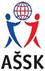 pořádá soutěž typu „B“ATLETICKÝ TROJBOJ 4. – 5. TŘÍDokresní kolo pro okres LounyTermín konání:      22.5. 2019Místo konání:         Žatec, Stadion MládíVěková kategorie:       II. - open  starší děti, ročníky narození 2009, 2008, 2007                                        2 dívky a 2 chlapci – 4- členné smíšené družstvoZávazné přihlášky:         vyplněný přihláškový formulář / viz příloha /                                                do 20.5.2019 na E-mail:                                                                J.Bajbora@seznam.cz                                        Ředitel soutěže:            Mgr. Jan BajboraKontakt:		       607 832 161Soupisky:                        Soupisku na předtištěném formuláři (vzor č. 1 ŠZ DVPP –                                          je přiložena) potvrzenou ředitelem školy, řádně tj. úplně                                         vyplněnou (včetně názvu školy dle zřizovací listiny (bez                                          zkratek) a IČ školy odevzdá vedoucí družstva při                                         prezenci.                                         Všichni členové družstva musí být žáky téže školy.Účast:                              Z jedné školy se mohou zúčastnit i 2 družstvaDisciplíny:                       sprint – 50m                                          skok do dálky – odraz možno z odrazového pásma 100                                           cm, měřit  od místa  odrazu špičky odrazové nohy.                                            hod kriketovým míčkem                                          smíšená štafeta 4 x 60mPravidla:                          ve skoku do dálky a hodu míčkem má každý závodník 3                                           pokusy,běhy- přímo na časBodování:                        jednotlivé výkony jsou obodovány. Do výsledků družstva                                          se počítá součet získaných bodů všech čtyř závodníků +                                           body za štafetu.Časový program:            8, 15 – 8, 45 – prezentace                                          8,50 – nástup družstev, rozdělení do závodních skupin                                          9,00 – zahájení závodů                                        10.45 – závod smíšených štafet      11,15- vyhlášení výsledkůPostupový klíč:               do krajského kola- datum: 29.5.2019                                          v Ústí nad Labem                                          postupují vítězové okresních kol / 1. a 2. z výsledků OKZdravotní dozor:		zařizuje pořadatel.Dozor nad žáky zajišťuje v plném rozsahu a po celou dobu turnaje vysílající škola( viz vyhláška MŠMT ČR č.55/2005 § 7 odst.2).Účastníci akce nejsou pojištěni proti úrazům, krádežím ani ztrátám. Závodníci musí mít kartu pojištěnce. VV AŠSK ČR doporučuje, aby účastníci uzavřeli individuální úrazové pojištění.     Mgr. Zdeněk Srp             			           Mgr. Jan Bajbora        ředitel školy					            ředitel soutěžePříloha:	- soupiska	 dle formy soutěže si vyberte a použijte:                  	- Přihláškový formulář – pro soutěž jednotlivců i 4členných družstev                 	- Přihláškový formulář –  pro soutěž 4členných družstev		- plakát Atletického 3boje 2019                                                 